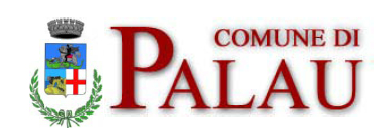  CONSULTAZIONE PUBBLICA Consultazione pubblica per l'aggiornamento del vigente piano triennale di prevenzione della corruzione 2021/2023 del Comune di Palau.Ai sensi dell'articolo 1, commi 7 e 8, della Legge n.190/2012 ss.mm.ii. il Comune di Palau, entro il prossimo 31 gennaio 2022, deve procedere all'aggiornamento del Piano triennale per la prevenzione della corruzione e la trasparenza e l'integrità 2021-2023, approvato con la deliberazione di Giunta comunale n. 28  in data  25/03/2021.Il Piano Nazionale Anticorruzione (PNA), approvato dall'Autorità Nazionale Anticorruzione (ANAC) con deliberazione n.831 del 3 agosto 2016, aggiornato con delibere ANAC n.1208 del 22/11/2017 e n. 1064 del 13 novembre 2019, prescrive che e le amministrazioni, realizzino forme di consultazione con il coinvolgimento dei cittadini e delle organizzazioni portatrici di interessi collettivi in occasione dell'elaborazione/aggiornamento del proprio Piano. Questo avviso è rivolto ai cittadini, agli enti esponenziali portatori di interessi collettivi, alle organizzazioni di categoria e sindacali operanti nel territorio comunale, al fine della formulazione di eventuali proposte e/o osservazioni di cui l'Ente terrà conto in sede di aggiornamento dei suddetti documenti. Tutti i soggetti interessati possono presentare, entro e non oltre il 20 dicembre 2021, il proprio contributo propositivo utilizzando l'apposito modello. Per meglio consentire l'apporto di contributi mirati, si rimanda al contenuto del Piano Nazionale Anticorruzione (PNA), del Piano triennale per la prevenzione della corruzione e per la trasparenza 2021 - 2023, allegato a questo avviso. Le proposte e/o osservazioni potranno essere inoltrate al Responsabile per la prevenzione della corruzione mediante: • invio all'indirizzo di posta elettronica: segretariogenerale@palau.it; • invio attraverso Pec al seguente indirizzo: protocollo@pec.palau.it; • consegna all'Ufficio Protocollo Generale, sito nella Piazza Popoli D'Europa n.1 - 07020 Palau, specificando nell'oggetto - Osservazioni e/o proposte per l'aggiornamento del Piano triennale per la prevenzione della corruzione 2021 - 2023 del Comune di Palau. Allegati • Modulo per la proposizione di osservazioni/proposte • Piano triennale per la prevenzione della corruzione e per la trasparenza 2021 -2023